.Count in:  32 Counts (Start on Heavy Beat)Restart on Wall 5 after count 16 (Facing 3:00)S1: WALK R, L, R HITCH WITH ¼ TURN R, WALK L,R, L HITCHS2: GRAPEVINE RIGHT, GRAPEVINE LEFT,**Restart Here on wall 5( facing 3:00)S3: HEEL TAP, HEEL, TAP, TWIST HEELS RIGHT, CENTRE, RIGHT, CENTRES4: STEP FORWARD DIAGONALLY,  TOUCH, STEP BACK DIAGONALLY, TOUCH, STEP BACK DIAGONALLY, TOUCH, STEP BACK DIAGONALLY, TOUCHContact: Hcwheatley@live.comBack to the Start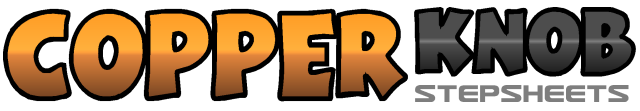 .......Count:32Wall:4Level:Absolute Beginner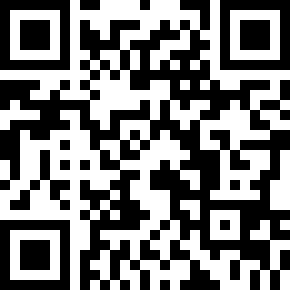 Choreographer:Hayley Wheatley (UK) - February 2019Hayley Wheatley (UK) - February 2019Hayley Wheatley (UK) - February 2019Hayley Wheatley (UK) - February 2019Hayley Wheatley (UK) - February 2019Music:Back to the Start - Michael SchulteBack to the Start - Michael SchulteBack to the Start - Michael SchulteBack to the Start - Michael SchulteBack to the Start - Michael Schulte.......1-2-3-4Walk Forward Right, Left  Right, Hitch Left knee while making ¼ turn right 3:005-6-7-8Walk forward Left, Right, Left, Hitch Right knee 3:001-2Step RF fwd to R side, Step LF behind 3:003-4Step RF to R side, Touch L toe beside RF 3:005-6Step LF fwd to L side, Step RF behind 3:007-8Step LF to L side, Touch R toe beside LF    3:001-2Tap R heel fwd, Close RF beside LF 3:003-4Tap L heel fwd, Close LF beside RF 3:005-6Twist both heels to R, Twist both heels back to centre 3:007-8Twist both heels to R, Twist both heels back to centre 3:001-2Step RF fwd to R diagonal, Touch L toe beside RF and clap hands 3:003-4Step LF back to L diagonal, Touch R toe beside LF and clap hands 3:005-6Step RF back to R diagonal, Touch L toe beside RF and clap hands 3:007-8Step LF back to L diagonal, Touch R toe beside LF and clap hands 3:00